30.11.2017г. №167РОССИЙСКАЯ ФЕДЕРАЦИЯИРКУТСКАЯ ОБЛАСТЬОСИНСКИЙ МУНИЦИПАЛЬНЫЙ РАЙОНМАЙСКОЕ СЕЛЬСКОЕ ПОСЕЛЕНИЕАДМИНИСТРАЦИЯПОСТАНОВЛЕНИЕОБ УТВЕРЖДЕНИИ ДИЗАЙН-ПРОЕКТА БЛАГОУСТРОЙСТВА ОБЩЕСТВЕННОЙ  ТЕРРИТОРИИ УЛ. ТЮРНЕВКА В соответствии с муниципальной программой  «Формирование современной городской среды муниципального образования «Майск» на 2018 - 2022 годы»  утвержденной постановлением администрации муниципального образования «Майск» от 28.11.2017 г №150, руководствуясь, статьями 6, 32, 45 Устава муниципального  образования «Майск».ПОСТАНОВЛЯЮ:1. Утвердить дизайн-проект благоустройства общественной  территории ул. Тюрневка, с. Майск, согласно приложению №1 к данному постановлению 2. Настоящее постановление опубликовать в «Вестнике» и разместить на официальном сайте администрации МО «Майск» www. maisk-adm.ru3. Настоящее постановление вступает в силу со дня его официального опубликования.Глава муниципального образования «Майск»:А.И. СеребренниковПриложение №1К постановлению администрации муниципального образования «Майск» от 30.11.2017г. №167Дизайн-проектблагоустройства общественной территории ул. Тюрневка с. Майск.Дизайн-проект по ул. Тюрневка с. Майск включает в себя обязательный перечень по благоустройству общественной территории: обеспечение освещения.Ведомость малых архитектурных форм по ул. Тюрневка  с. МайскУстройство освещения общественной территории по действующим опорам ВЛ-0.4кВт (по договору аренды с ВЭС ОАО «ИЭСК») с прокладкой линии СИП 4 2х16, установкой и подключением уличных энергосберегающих светильников на светодиодах LG, через фотореле и электросчетчик, Глава муниципального образования «Майск»Серебренников А.И.№ п/пНаименование Количество ИзображениеПримечание1Анкерный зажим для СИП 4 4 шт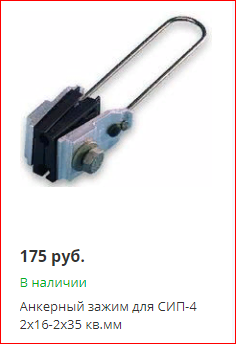 Металл пластик Цена 175 р.2Зажим прокалывающий Р2Х95,1(16-95, 2,5-35)30 шт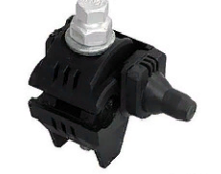 Металл пластик Цена 175 р.3Поддерживающий зажим для СИП без несущей жилы из сплаваPS 216/25 *, 2х16-4х25 28 шт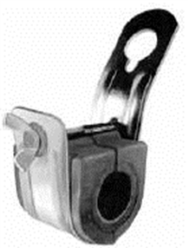 Металл пластик Цена 175 р.4Самонесущий провод СИП4 2х161050 м.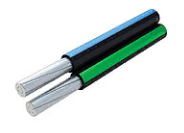 Алюминий цена 33р. за м5Фотореле - Сумеречный выключатель Theben с датчиком освещенности наружной установки. LUNA 108 AL наружный датчик (1080710)1шт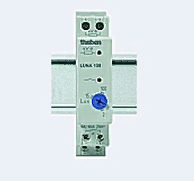 Цена 7670р.6Меркурий счетчик 201.2 однофазный, однотарифный – 5А1 шт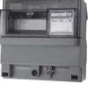 Цена 999р8Уличные светильники на светодиодах LG15 шт Vector Street 70 (Аналог ДРЛ-250, ДНаТ-150)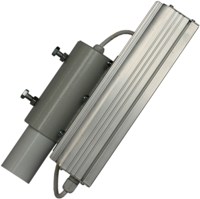 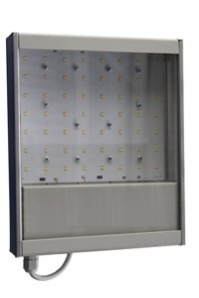 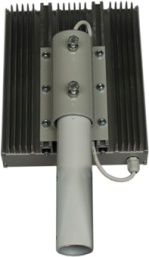 АлюминийЦена 3840 р.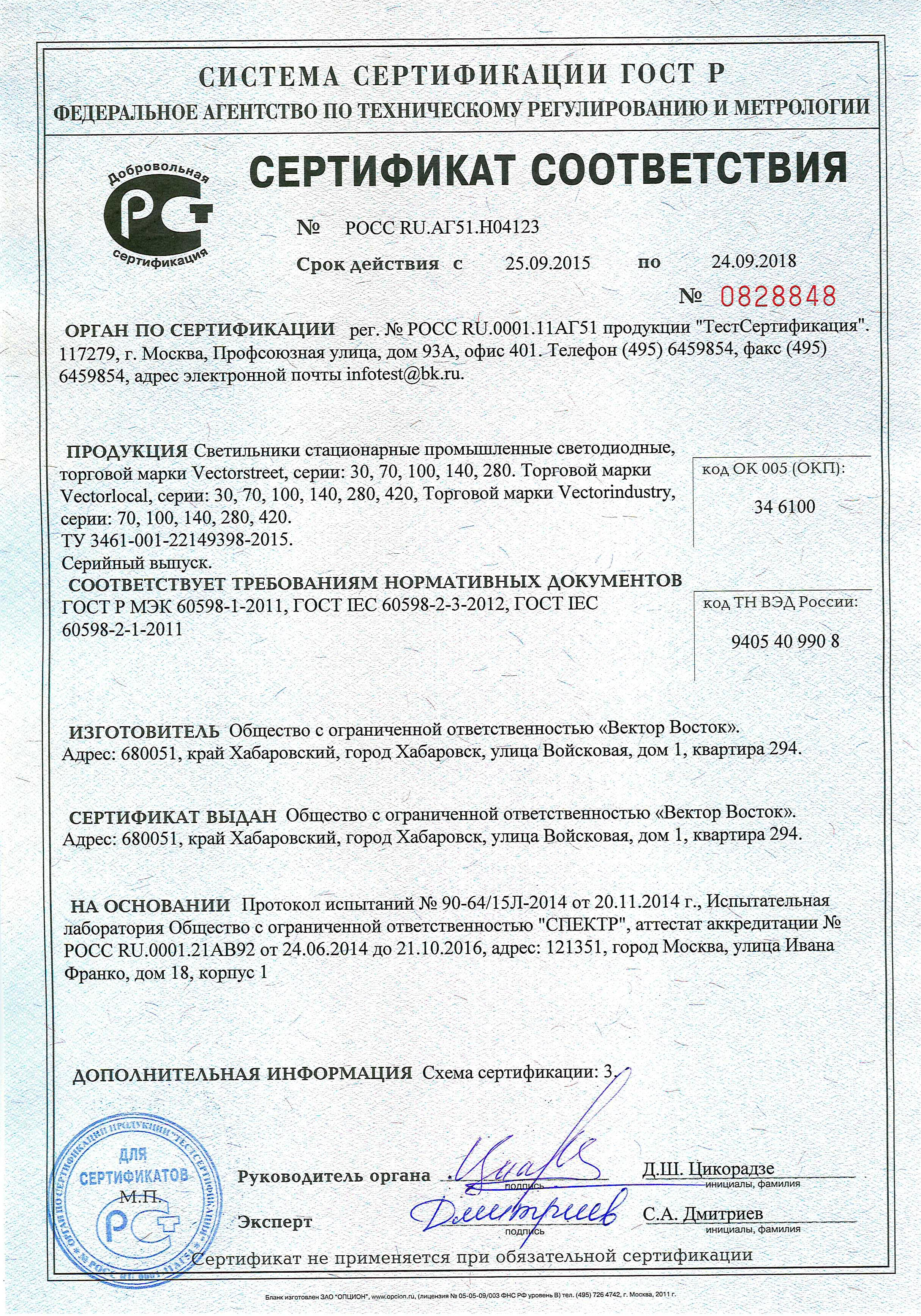 